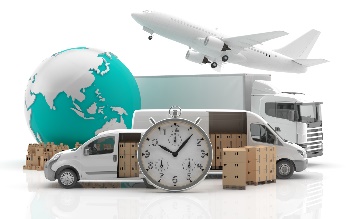 COURSE:	Supply Chain Management IOBJECTIVES:	Compare and contrast the four subdivisions of logistics—business logistics, military logistics, event logistics, and service logistics.TN STATE CTE STANDARDS:	Logistics and Transportation #2	Research the four subdivisions of logistics in light of organizational management practices and prepare an explanatory paper or presentation that discusses the similarities and differences between the following subdivisions: business logistics, military logistics, event logistics, and service logistics.ASPECTS OF INDUSTRY:	Business Planning, Community Service, and ManagementDUE DATE:			_________________________GRADE:			100 points (Informative Essay Rubric)INSTRUCTIONS: Prepare an explanatory paper on the four subdivisions of logistics that includes the following information:Definition of each of the four subdivisions of logistics – include real-world examples and organizations that utilize that type of logisticsCompare and contrast the four subdivisions of logistics – include a discussion of organizational management practices and services offered in providing logistical supportFormat of Paper:Your research project must be typed in Microsoft Word and printed out. Format for your project should follow these guidelines:Font should be Times New Roman – 12 pt.Each page should have a page number at the bottom of the pageEach page should have a header (right justified) with your name and class periodEach section must be labeled with the Section Number and the title for that section